Башня-балансКажется, что башню построить просто, но чтобы она простояла какое то время-нужно потрудиться! Попробуйте построить свою башню из того что найдете дома. Для этого необходимо терпеливо и аккуратно ставить необычные «кирпичики» друг на друга. Какие необычные башни получатся у вас, мы увидим по вашим фото!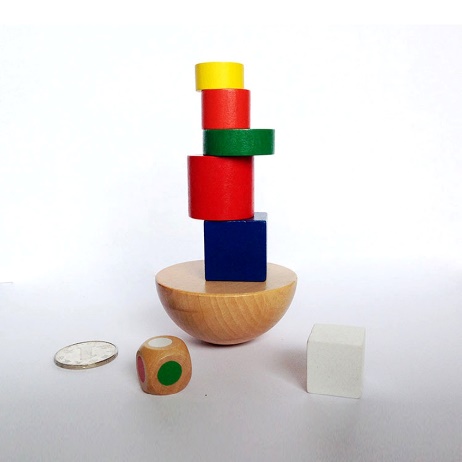 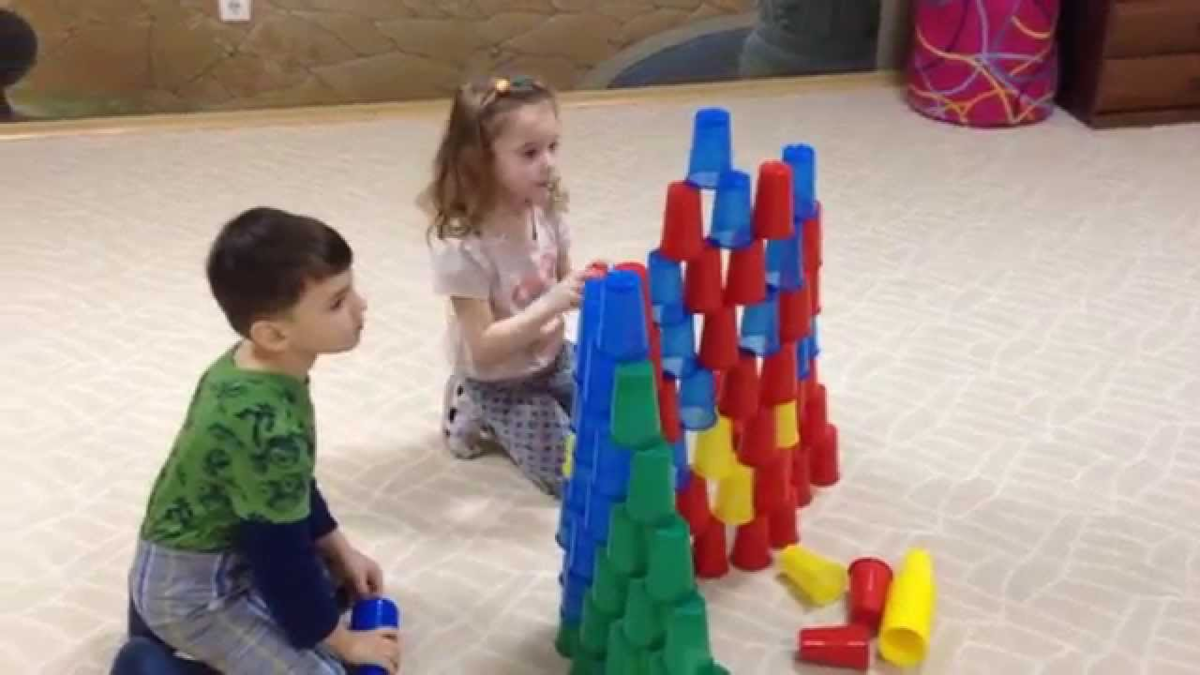 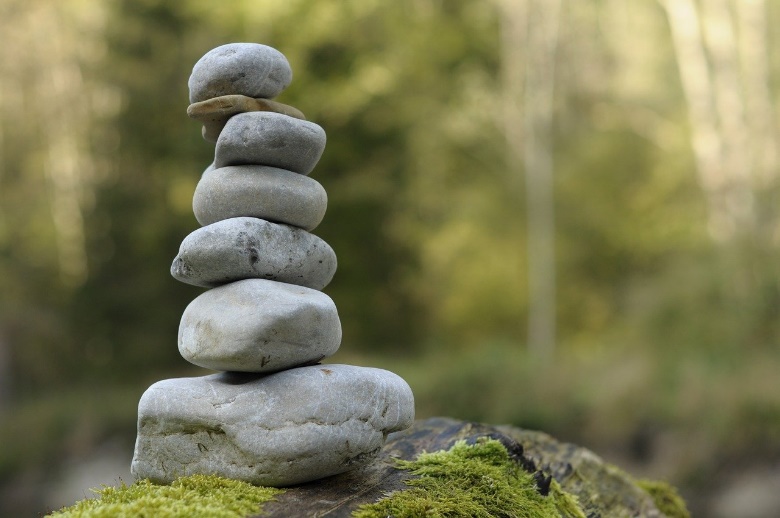 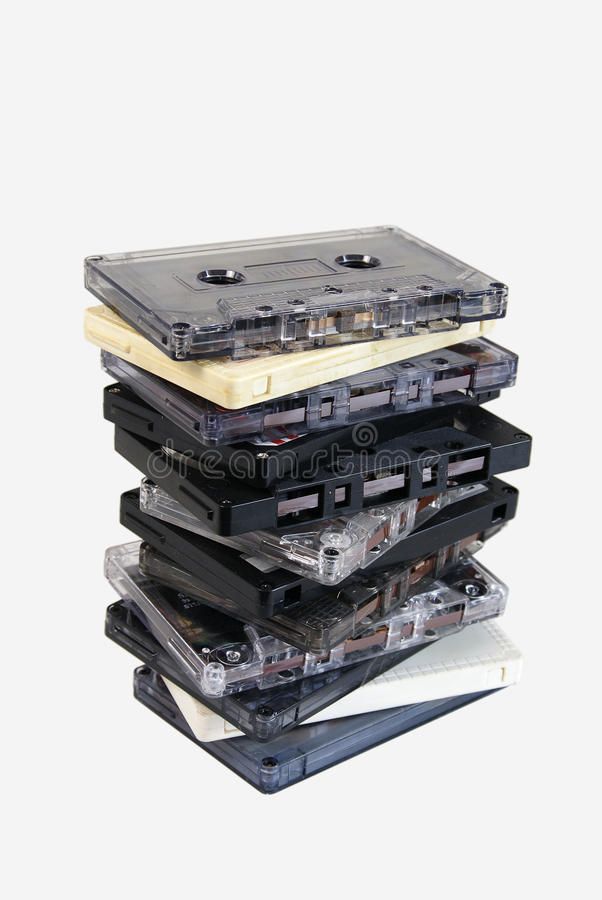 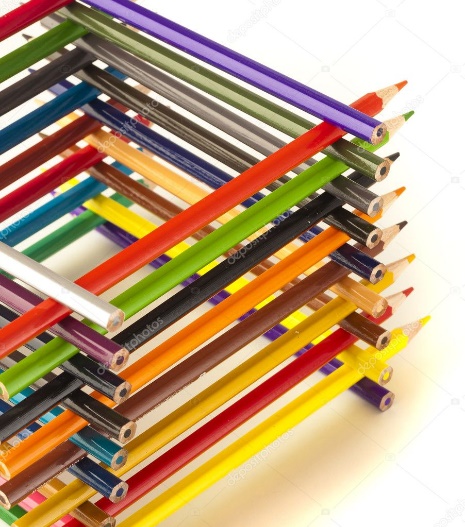 